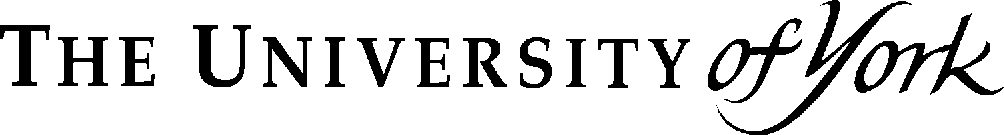 Disability Extension Request Form If you have a recommendation within your Student Support Plan for extensions to assessments, and you require an extension, the completed form should either be submitted to Student Services in the Seebohm Rowntree Building, or submitted by email to dohs-disability@york.ac.uk. The claim form should be submitted no later than two days before the submission date of the assessment you are claiming for.  If you submit this form by email you must use your University of York email address.Part APart B (for official use only)Decision of Departmental Disability Officer (or Deputy Disability Officer If absent)1. 	Claim accepted/ rejected (please delete as appropriate)        2.	Claim rejected    3.	Claim acceptedApproved by Departmental Disability OfficerName……………………………   Signature………………….… Date………………Name: Student Number: Programme title:Department: Health SciencesPersonal Supervisor: Please indicate how many days you are requesting an extension for.Please indicate how many days you are requesting an extension for.Please indicate how many days you are requesting an extension for.Brief details of the circumstances surrounding your extension request (you may continue on a separate sheet if necessary). Module codeModule titleMode of assessment ie exam, essay Date of schedule assessment submissionIs this a reassessment?Student declaration:I declare that the information that I give on this form is genuine. I understand that providing false information is considered a disciplinary offence by the University. Student declaration:I declare that the information that I give on this form is genuine. I understand that providing false information is considered a disciplinary offence by the University. Student declaration:I declare that the information that I give on this form is genuine. I understand that providing false information is considered a disciplinary offence by the University. Student declaration:I declare that the information that I give on this form is genuine. I understand that providing false information is considered a disciplinary offence by the University. Please place an X in this box if you are willing for your case to be discussed with your Supervisor:Please place an X in this box if you are willing for your case to be discussed with your Supervisor:Please place an X in this box if you are willing for your case to be discussed with your Supervisor:I am aware that in order to consider and administer/process my case the information which I have provided will be made available to the appropriate administrative and academic staff.  I accept that my claim whilst confidential cannot be anonymous.		I am aware that in order to consider and administer/process my case the information which I have provided will be made available to the appropriate administrative and academic staff.  I accept that my claim whilst confidential cannot be anonymous.		I am aware that in order to consider and administer/process my case the information which I have provided will be made available to the appropriate administrative and academic staff.  I accept that my claim whilst confidential cannot be anonymous.		I am aware that in order to consider and administer/process my case the information which I have provided will be made available to the appropriate administrative and academic staff.  I accept that my claim whilst confidential cannot be anonymous.		Student’s signatureDateIf you are submitting this form electronically by email please type an X in the box:(If you submit electronically by email this must be sent from your University email account)If you are submitting this form electronically by email please type an X in the box:(If you submit electronically by email this must be sent from your University email account)If you are submitting this form electronically by email please type an X in the box:(If you submit electronically by email this must be sent from your University email account)Reasons for rejectionLength of extension approved and revised submission date